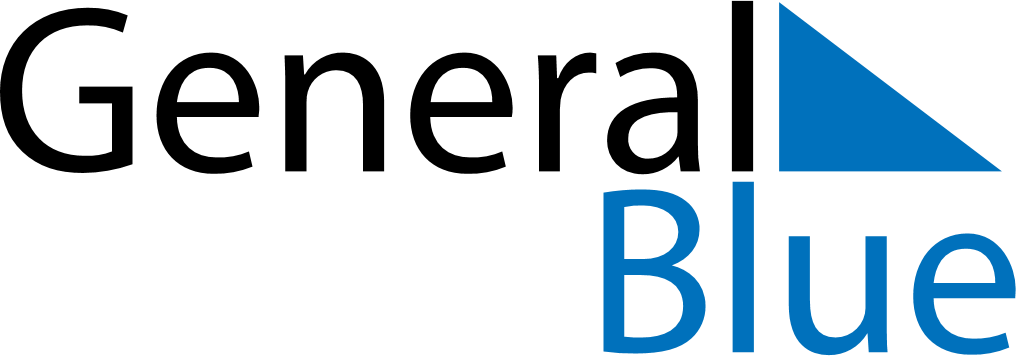 2024 2024 2024 2024 2024 2024 2024 FEBRUARYMondayTuesdayWednesdayThursdayFridaySaturdaySundayFEBRUARY1234FEBRUARY567891011FEBRUARY12131415161718FEBRUARY19202122232425FEBRUARY26272829MY NOTES